Планподготовки и проведения государственной итоговой аттестацииучащихся 9-х классов, 11 класса УТВЕРЖДАЮдиректор МОАУ СОШ № 11г. Свободного_______________М.С. Киреева№ п/п№ п/пМероприятия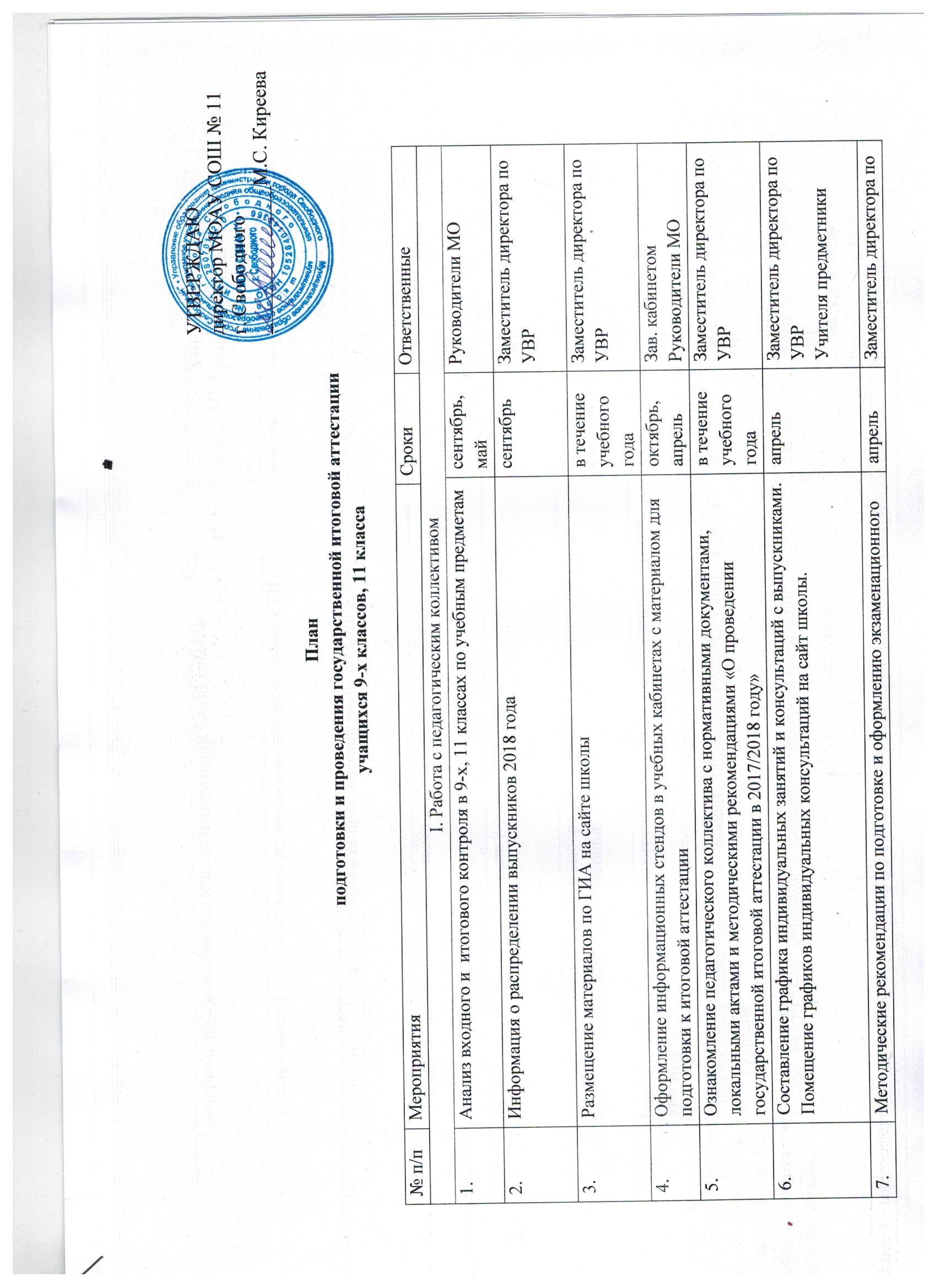 СрокиСрокиСрокиОтветственныеОтветственныеОтветственныеI. Работа с педагогическим коллективомI. Работа с педагогическим коллективомI. Работа с педагогическим коллективомI. Работа с педагогическим коллективомI. Работа с педагогическим коллективомI. Работа с педагогическим коллективомI. Работа с педагогическим коллективомI. Работа с педагогическим коллективомI. Работа с педагогическим коллективом1.1.Анализ входного и  итогового контроля в 9-х, 11 классах по учебным предметамАнализ входного и  итогового контроля в 9-х, 11 классах по учебным предметамАнализ входного и  итогового контроля в 9-х, 11 классах по учебным предметамсентябрь,  майРуководители МОРуководители МОРуководители МО2.2.Информация о распределении выпускников 2018 годаИнформация о распределении выпускников 2018 годаИнформация о распределении выпускников 2018 годасентябрьЗаместитель директора по УВР Заместитель директора по УВР Заместитель директора по УВР 3.3.Размещение материалов по ГИА на сайте школыРазмещение материалов по ГИА на сайте школыРазмещение материалов по ГИА на сайте школыв течение учебного годаЗаместитель директора по УВР Заместитель директора по УВР Заместитель директора по УВР 4.4.Оформление информационных стендов в учебных кабинетах с материалом для подготовки к итоговой аттестацииОформление информационных стендов в учебных кабинетах с материалом для подготовки к итоговой аттестацииОформление информационных стендов в учебных кабинетах с материалом для подготовки к итоговой аттестацииоктябрь, апрельЗав. кабинетомРуководители МОЗав. кабинетомРуководители МОЗав. кабинетомРуководители МО5.5.Ознакомление педагогического коллектива с нормативными документами, локальными актами и методическими рекомендациями «О проведении государственной итоговой аттестации в 2017/2018 году»Ознакомление педагогического коллектива с нормативными документами, локальными актами и методическими рекомендациями «О проведении государственной итоговой аттестации в 2017/2018 году»Ознакомление педагогического коллектива с нормативными документами, локальными актами и методическими рекомендациями «О проведении государственной итоговой аттестации в 2017/2018 году»в течение учебного годаЗаместитель директора по УВР Заместитель директора по УВР Заместитель директора по УВР 6.6.Составление графика индивидуальных занятий и консультаций с выпускниками. Помещение графиков индивидуальных консультаций на сайт школы.Составление графика индивидуальных занятий и консультаций с выпускниками. Помещение графиков индивидуальных консультаций на сайт школы.Составление графика индивидуальных занятий и консультаций с выпускниками. Помещение графиков индивидуальных консультаций на сайт школы.апрельЗаместитель директора по УВР Учителя предметникиЗаместитель директора по УВР Учителя предметникиЗаместитель директора по УВР Учителя предметники7.7.Методические рекомендации по подготовке и оформлению экзаменационного материала по предметам для итоговой аттестации 9-х,11 классовМетодические рекомендации по подготовке и оформлению экзаменационного материала по предметам для итоговой аттестации 9-х,11 классовМетодические рекомендации по подготовке и оформлению экзаменационного материала по предметам для итоговой аттестации 9-х,11 классовапрельЗаместитель директора по УВР учителя-предметникиЗаместитель директора по УВР учителя-предметникиЗаместитель директора по УВР учителя-предметники8.8.Использование ИКТ учителями-предметниками при подготовке к ГИАИспользование ИКТ учителями-предметниками при подготовке к ГИАИспользование ИКТ учителями-предметниками при подготовке к ГИАноябрь Заместитель директора по УВР            (справка) Заместитель директора по УВР            (справка) Заместитель директора по УВР            (справка)9.9.Анализ выполнения программы и ее практической части по предметамАнализ выполнения программы и ее практической части по предметамАнализ выполнения программы и ее практической части по предметамдекабрь, майЗаместитель директора по УВР           (справка)Заместитель директора по УВР           (справка)Заместитель директора по УВР           (справка)1010Предварительные итоги успеваемости выпускников 9-х,11 классовПредварительные итоги успеваемости выпускников 9-х,11 классовПредварительные итоги успеваемости выпускников 9-х,11 классовноябрь, апрельЗаместитель директора по УВР Заместитель директора по УВР Заместитель директора по УВР 11.11.Анализ успеваемости выпускников 9-х,11 классов по итогам I полугодияАнализ успеваемости выпускников 9-х,11 классов по итогам I полугодияАнализ успеваемости выпускников 9-х,11 классов по итогам I полугодияянварьЗаместитель директора по УВР Заместитель директора по УВР Заместитель директора по УВР 12.12.Формирование банка данных о выборе выпускниками предметов для сдачи государственной итоговой аттестацииФормирование банка данных о выборе выпускниками предметов для сдачи государственной итоговой аттестацииФормирование банка данных о выборе выпускниками предметов для сдачи государственной итоговой аттестацииянварь-февральКл. рук.     Заместитель директора по УВР Кл. рук.     Заместитель директора по УВР Кл. рук.     Заместитель директора по УВР 13.13.Рекомендации классным руководителям по заполнению документов строгой отчетностиРекомендации классным руководителям по заполнению документов строгой отчетностиРекомендации классным руководителям по заполнению документов строгой отчетностииюньЗаместитель директора по УВР Заместитель директора по УВР Заместитель директора по УВР 14.14.Формирование банка паспортных данных,  предметов по выбору выпускников 9-х,11 классовФормирование банка паспортных данных,  предметов по выбору выпускников 9-х,11 классовФормирование банка паспортных данных,  предметов по выбору выпускников 9-х,11 классовноябрь Заместитель директора по УВР    Кл рук. Заместитель директора по УВР    Кл рук. Заместитель директора по УВР    Кл рук.15.15.Подготовка учебных кабинетов к проведению итоговой аттестацииПодготовка учебных кабинетов к проведению итоговой аттестацииПодготовка учебных кабинетов к проведению итоговой аттестациимай-июнь Заместитель директора по УВР     Зав. кабинетомРуководители МО Заместитель директора по УВР     Зав. кабинетомРуководители МО Заместитель директора по УВР     Зав. кабинетомРуководители МО1616Подготовка списка учащихся 9-х,11 классов,  для которых возможно проведение ГИА в особых условиях по состоянию здоровьяПодготовка списка учащихся 9-х,11 классов,  для которых возможно проведение ГИА в особых условиях по состоянию здоровьяПодготовка списка учащихся 9-х,11 классов,  для которых возможно проведение ГИА в особых условиях по состоянию здоровьяянварь-февральКлассные руководители  Заместитель директора по УВР Классные руководители  Заместитель директора по УВР Классные руководители  Заместитель директора по УВР 17.17.Изучение нормативных документов по вопросам организации и проведения ГИА в 9-х,11 классахИзучение нормативных документов по вопросам организации и проведения ГИА в 9-х,11 классахИзучение нормативных документов по вопросам организации и проведения ГИА в 9-х,11 классахВ течение годаЗаместитель директора по УВР Заместитель директора по УВР Заместитель директора по УВР 18.18.Определение списка учителей, участвующих в проведении ГИА,  согласование графика отпусковОпределение списка учителей, участвующих в проведении ГИА,  согласование графика отпусковОпределение списка учителей, участвующих в проведении ГИА,  согласование графика отпусковфевральЗаместитель директора по УВР Заместитель директора по УВР Заместитель директора по УВР 19.19.Заседание методических объединений с обсуждением вопросов:- анализ результатов ГИА 9-х классов в 2017/2018 учебном году. Об итогах работы МО в организации и проведении ГИА;- изучение работы учителей-предметников, работающих в 9-х,11 классах;- «Методические рекомендации по подготовке выпускников к ГИА »;- подготовка нормативно-правовой базы для проведения итоговой аттестации;Заседание методических объединений с обсуждением вопросов:- анализ результатов ГИА 9-х классов в 2017/2018 учебном году. Об итогах работы МО в организации и проведении ГИА;- изучение работы учителей-предметников, работающих в 9-х,11 классах;- «Методические рекомендации по подготовке выпускников к ГИА »;- подготовка нормативно-правовой базы для проведения итоговой аттестации;Заседание методических объединений с обсуждением вопросов:- анализ результатов ГИА 9-х классов в 2017/2018 учебном году. Об итогах работы МО в организации и проведении ГИА;- изучение работы учителей-предметников, работающих в 9-х,11 классах;- «Методические рекомендации по подготовке выпускников к ГИА »;- подготовка нормативно-правовой базы для проведения итоговой аттестации;В течение учебного года, согласно планов МОРуководители МОЗаместитель директора по УВР Руководители МОЗаместитель директора по УВР Руководители МОЗаместитель директора по УВР 20.20.Контроль подготовки учащихся 11 класса к итоговому сочинениюКонтроль подготовки учащихся 11 класса к итоговому сочинениюКонтроль подготовки учащихся 11 класса к итоговому сочинениюСентябрь-декабрьЗаместитель директора по УВР Заместитель директора по УВР Заместитель директора по УВР 21.21.Контроль подготовки учащихся 9-х классов к итоговому собеседованиюКонтроль подготовки учащихся 9-х классов к итоговому собеседованиюКонтроль подготовки учащихся 9-х классов к итоговому собеседованиюОктябрь-мартЗаместитель директора по УВР Заместитель директора по УВР Заместитель директора по УВР II. Административная работаII. Административная работаII. Административная работаII. Административная работаII. Административная работаII. Административная работаII. Административная работаII. Административная работаII. Административная работаФормирование нормативно-правовой базы для проведения ГИА выпускников 9-х,11 классов:разработка и утверждение локальных актов ОУ для подготовки и проведения ГИА Формирование нормативно-правовой базы для проведения ГИА выпускников 9-х,11 классов:разработка и утверждение локальных актов ОУ для подготовки и проведения ГИА В течение учебного годаВ течение учебного годаВ течение учебного годаЗаместитель директора по УВР Кл. рук.Заместитель директора по УВР Кл. рук.Совещания:при заместителе директора:- Анализ выбора учащимися экзаменов;- Изучение документов по проведению ГИА - О подготовке учащихся к ГИА;- Использование учителями-предметниками электронных ресурсов при подготовке учащихся к ГИА.при директоре:- Изучение документов по проведению ГИА- Результаты проверки готовности учебных кабинетов к ГИА Совещания:при заместителе директора:- Анализ выбора учащимися экзаменов;- Изучение документов по проведению ГИА - О подготовке учащихся к ГИА;- Использование учителями-предметниками электронных ресурсов при подготовке учащихся к ГИА.при директоре:- Изучение документов по проведению ГИА- Результаты проверки готовности учебных кабинетов к ГИА октябрь, апрель, январь, январьноябрьапрельмайоктябрь, апрель, январь, январьноябрьапрельмайоктябрь, апрель, январь, январьноябрьапрельмайЗаместитель директора по УВР Заместитель директора по УВР Составление графика репетиционных экзаменов для выпускников 9-х,11 классовСоставление графика репетиционных экзаменов для выпускников 9-х,11 классовсентябрьсентябрьсентябрьЗаместитель директора по УВР Заместитель директора по УВР Оформление стенда «Экзамен - 2019»Оформление стенда «Экзамен - 2019»октябрьоктябрьоктябрьРук. МОЗаместитель директора по УВР Рук. МОЗаместитель директора по УВР Оформление заявки на аттестационно-бланочную документацию (бланки аттестатов, похвальные грамоты)Оформление заявки на аттестационно-бланочную документацию (бланки аттестатов, похвальные грамоты)апрельапрельапрельдиректордиректорПодготовка пакета документов об организации для отдельных учащихся государственной итоговой аттестации в особых условияхПодготовка пакета документов об организации для отдельных учащихся государственной итоговой аттестации в особых условияхмартмартмартЗаместитель директора по УВР Заместитель директора по УВР Оформление личных дел выпускников 9-х,11 классовОформление личных дел выпускников 9-х,11 классовиюньиюньиюньКлассные руководителиКлассные руководителиДиагностика общеучебных умений и навыковДиагностика общеучебных умений и навыковоктябрь,  майоктябрь,  майоктябрь,  майКлассные рук.Классные рук.Проверка классных журналов 9-х,11 классов по выполнению требований к оформлению и заполнению, объективности выставления оценок, выполнению программПроверка классных журналов 9-х,11 классов по выполнению требований к оформлению и заполнению, объективности выставления оценок, выполнению программв течение года в течение года в течение года Заместитель директора по УВР Заместитель директора по УВР Педсовет:- Об утверждении экзаменов по выбору на ГИА ;- О допуске учащихся 9-х,11 классов к ГИА;- О результатах проведения государственной итоговой аттестации выпускников 9-х,11 классов;Педсовет:- Об утверждении экзаменов по выбору на ГИА ;- О допуске учащихся 9-х,11 классов к ГИА;- О результатах проведения государственной итоговой аттестации выпускников 9-х,11 классов;мартапрельмайиюньиюньмартапрельмайиюньиюньмартапрельмайиюньиюньДиректор Зам.директора по УВРДиректор Зам.директора по УВРТоржественная линейка для 9-х  классов «Последний звонок»Торжественная линейка для 9-х  классов «Последний звонок»25 мая 25 мая 25 мая Зам.директора по ВР Классные рук.Зам.директора по ВР Классные рук.Вручение аттестатовВручение аттестатовИюньИюньИюньДиректор,Классные рук. Зам.директора по ВРДиректор,Классные рук. Зам.директора по ВРОтчет по итогам ГИА Отчет по итогам ГИА Июнь, июльИюнь, июльИюнь, июльЗаместитель директора по УВР Заместитель директора по УВР Издание приказов:«Об утверждении плана подготовки к ГИА»«О проведении государственной итоговой аттестации»«Об организованном завершении учебного года»«О допуске 9-х,11 классов к государственной итоговой аттестации»«Об окончании основной общеобразовательной школы»«Об окончании средней общеобразовательной школы»«Об утверждения расписания консультаций в 9-х классах»« О проведении итогового сочинения в 9-х классов»«О проведении итогового собеседования в 11 классе»Издание приказов:«Об утверждении плана подготовки к ГИА»«О проведении государственной итоговой аттестации»«Об организованном завершении учебного года»«О допуске 9-х,11 классов к государственной итоговой аттестации»«Об окончании основной общеобразовательной школы»«Об окончании средней общеобразовательной школы»«Об утверждения расписания консультаций в 9-х классах»« О проведении итогового сочинения в 9-х классов»«О проведении итогового собеседования в 11 классе»В течение годаВ течение годаВ течение годаДиректорЗам.директора по УВРДиректорЗам.директора по УВРIII. Работа с родителями и обучающимисяIII. Работа с родителями и обучающимисяIII. Работа с родителями и обучающимисяIII. Работа с родителями и обучающимисяIII. Работа с родителями и обучающимисяIII. Работа с родителями и обучающимисяIII. Работа с родителями и обучающимисяIII. Работа с родителями и обучающимисяIII. Работа с родителями и обучающимися1.Ученические и родительские собрания по ознакомлению с нормативными документами о проведении  ГИАУченические и родительские собрания по ознакомлению с нормативными документами о проведении  ГИАВ течение годаВ течение годаВ течение годаВ течение годаВ течение годаЗаместитель директора по УВР Классные рук.2..Ознакомление обучающихся 9-х,11 классов и их родителей (законных представителей) с нормативными документами об организации ГИА Ознакомление обучающихся 9-х,11 классов и их родителей (законных представителей) с нормативными документами об организации ГИА февральапрельфевральапрельфевральапрельфевральапрельфевральапрельКлассные рук. Заместитель директора по УВР 3.Прием заявлений от обучающихся о выборе предметов для сдачи ГИАПрием заявлений от обучающихся о выборе предметов для сдачи ГИАЯнварь, февральЯнварь, февральЯнварь, февральЯнварь, февральЯнварь, февральКлассные рук.Заместитель директора по УВР 4.Информирование обучающихся и их родителей (законных представителей) о допуске к ГИА выпускников 9-х,11 классовИнформирование обучающихся и их родителей (законных представителей) о допуске к ГИА выпускников 9-х,11 классовмаймаймаймаймайКлассные рук.Заместитель директора по УВР 5.Оформление информационного стенда, посвященного ГИА для выпускников текущего года:- Положение о проведение ГИА;- расписание консультаций;- расписание ГИА;- советы психолога;- информирование родителей и учащихся о проведении ГИА через школьный сайтОформление информационного стенда, посвященного ГИА для выпускников текущего года:- Положение о проведение ГИА;- расписание консультаций;- расписание ГИА;- советы психолога;- информирование родителей и учащихся о проведении ГИА через школьный сайтНоябрь-мартII полугодиеНоябрь-мартII полугодиеНоябрь-мартII полугодиеНоябрь-мартII полугодиеНоябрь-мартII полугодие  Заместитель директора по УВР Рук. МО  Кл. рук.6.Диагностика по вопросу профессионального самоопределения выпускников 9-х,11  классовДиагностика по вопросу профессионального самоопределения выпускников 9-х,11  классовмаймаймаймаймайСоциальный педагогпсихолог7.Оформление ведомостей итоговых отметок выпускников 9-х,11 классовОформление ведомостей итоговых отметок выпускников 9-х,11 классовиюньиюньиюньиюньиюньКлассные руководители8.Выдача аттестатов Выдача аттестатов ИюньИюньИюньИюньИюньКлассные руководители директор